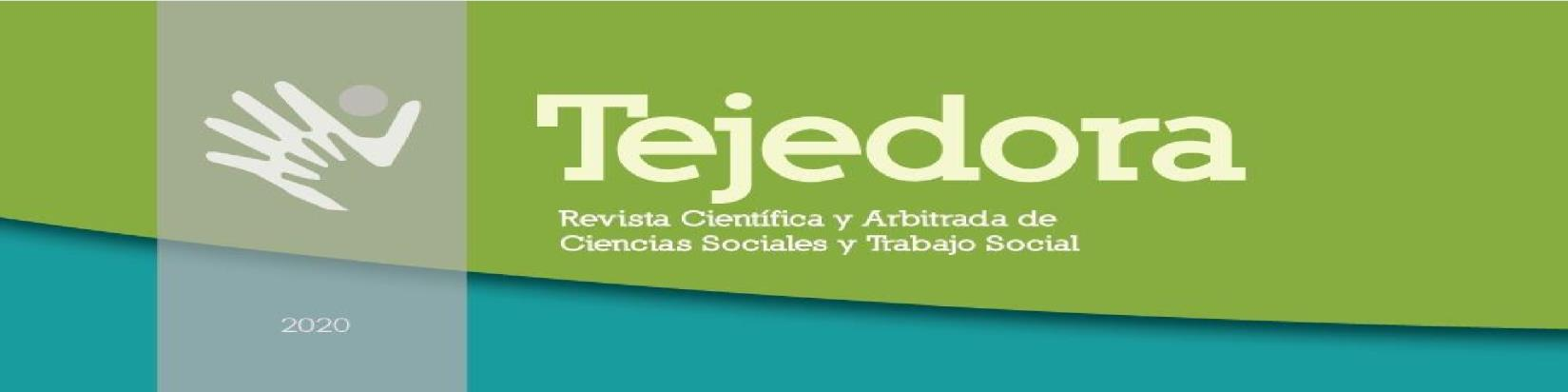 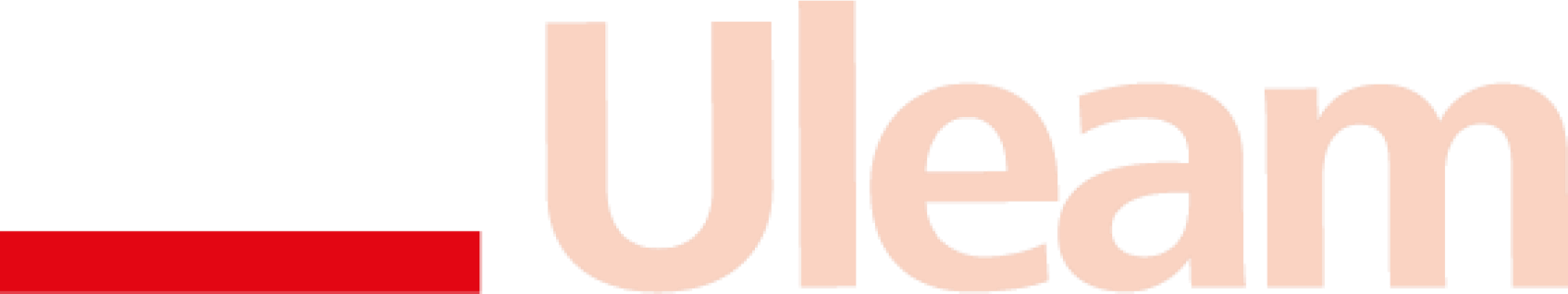 AUTORIZACIÓN PARA PUBLICAR EN LA REVISTA CIENTÍFICA Y ARBITRADA DE CIENCIAS SOCIALES Y TRABAJO SOCIAL “TEJEDORA”Por este medio manifiesto/manifestamos la autorización para publicar en la Revista Científica y Arbitrada de Ciencias Sociales y Trabajo Social “Tejedora” el artículo:TÍTULO COMPLETO DEL ARTÍCULO CIENTÍFICOEste trabajo ha sido desarrollado en todas sus fases de investigación y redacción del manuscrito por el/la/los/las autor(a/es/as) que se detallan a continuación:APELLIDOS, NOMBRES AUTOR(A) 1APELLIDOS, NOMBRES AUTOR(A) 2En calidad de autor(a/es/as) del artículo científico, expreso/expresamos que se trata de un trabajo original que no ha sido publicado ni enviado simultáneamente a otras publicaciones impresas o digitales. Además, se ceden todos los derechos para su publicación física y digital, cumpliendo con todos los requisitos editoriales y normas para autores de la Revista Científica y Arbitrada “Tejedora”.La gestión, administración y publicación de la Revista Científica y Arbitrada “Tejedora” es de total responsabilidad de la Dirección de la Revista y el Consejo Editorial designados desde la Carrera de Trabajo Social de la Universidad Laica Eloy Alfaro de Manabí.Firmado el día de mes de año, con adjunto de la(s) copia(s) de cédula de identidad.Apellidos, Nombres	Apellidos, NombresC.I:	C.I: